Профилактика интернет рисков и угроз жизни детей и подростковСостояния, провоцирующие риски суицидального поведения   Депрессивные состояния — это тревожный сигнал эмоционального неблагополучия подростка. Возникновение депрессивного состояния в наибольшей степени связано с характером детско-родительских отношений и с тем, как они воспринимаются подростком. У детей и подростков состояние депрессии проявляется чаще в форме не унылого настроения, а раздражительности. Такие подростки часто капризны, считают себя некрасивыми, глупыми, бесполезными, часто испытывают чувство вины, жалуются на трудности с концентрацией внимания, «потерю энергии», пессимистично настроены практически ко всему. Подростки, испытывающие депрессивные состояния, теряют способность получать удовольствие от того, что раньше его доставляло, общий фон их настроения всегда понижен, учащаются соматические жалобы (на боли в животе, в голове и т.д.), возможны проявления агрессии (ранее несвойственной ребенку), негативистского, антисоциального поведения. Часто отмечается потеря аппетита, отказ от еды или чрезмерное ее употребление, изменение веса тела, усталость, проблемы со сном (либо бессонница, либо постоянная сонливость), потеря интереса к своей внешности. Депрессия также может маскироваться такими симптомами, как нарушение поведения, гиперактивность, энурез, неуспеваемость в школе. Подросток может стать замкнутым, угрюмым или казаться чересчур эмоциональным, чувствительным, особенно в общении со сверстниками. Безусловно, все эти симптомы необходимо рассматривать в комплексе, во взаимодействии друг с другом. Для детей среднего и старшего школьного возраста характерен вариант депрессии, замаскированной так называемым девиантным поведением, которое выражается в грубости, конфликтности с домашними, прогулами школы, иногда побегами из дома, в противоправных поступках, в употреблении алкоголя, наркотиков и т.д.         Повышение вероятности возникновения депрессии у подростков связано с такими факторами как: негативный образ своего тела, неуверенность, негативное восприятие будущего, развод или разлад между родителями, тяжелые заболевания (в т.ч. психические) членов семьи, отвержение сверстниками («непопулярность» в значимой для подростка группе), стойкая низкая успеваемость в школе. Кроме того, особое внимание следует уделять периодам в жизни ребенка, связанным с так называемой сменой ролей (переход в новую школу, окончание школы, переезд на новое место жительства, период полового созревания, появление сексуального партнера). Такие периоды в жизни подростка часто могут быть связаны с растущей ответственностью, давлением окружающих, обстоятельств; понижением самооценки; неспособностью оправдать ожидания свои и семьи; острым желанием  «отделиться» от семьи и неспособностью это сделать безболезненно. Неспособность подростка вжиться в новую для него роль может привести подростка к депрессии. В свою очередь депрессия может усугублять проблему, вести к появлению у подростка чувства безнадежности, ощущения невозможности принятия новой роли. Человеку, не имеющему психологического образование сложно распознать развитие депрессивного состояния у ребенка. Однако есть ряд типичных симптомов, которые могут Вам в этом помочь. Типичные симптомы депрессии:    часто грустное настроение, периодический плач, чувство одиночества, бесполезности;    вялость, хроническая усталость, безнадежность и беспомощность;    снижение интересов к деятельности или снижение удовольствия от деятельности, которая раньше ребенку нравилась;    поглощенность темой смерти;    постоянная скука;    социальная изоляция и сложности во взаимоотношениях;    пропуск школы или плохая успеваемость;    деструктивное (разрушительное, отклоняющееся) поведение;    чувство неполноценности, бесполезности, потеря самоуважения, низкая самооценка и чувство вины;    повышенная чувствительность к неудачам или неадекватная реакция на похвалы и награды;    повышенная раздражительность, гневливость (зачастую из-за мелочей), враждебность или выраженная тревога;    жалобы на физическую боль, например, боль в желудке или головную боль;    сложности концентрации внимания;    значительные изменения сна и аппетита (бессонница или сонливость, потеря аппетита или неконтролируемое обжорство).Если Вы заметили у ребенка развитие депрессивного состояния, необходимо обратиться к детскому или подростковому психиатру.Особенности суицидального поведения детей и подростков  Суицидальное поведение детей и подростков характеризуется целым рядом особенностей:   1. Детям свойственны повышенная впечатлительность и внушаемость, способность ярко чувствовать и переживать, склонность к колебаниям настроения, слабость критических способностей, эгоцентрическая устремленность, импульсивность в принятии решения.    2. Нередки случаи, когда самоубийство детей и подростков вызывается гневом, протестом, злобой или желанием наказать себя и других.    3. При переходе к подростковому возрасту возникает повышенная склонность к самоанализу, пессимистической оценке окружающего и своей личности.   4.  Часто ведет к суициду эмоциональная нестабильность подростка, которая присуща почти   четверти здоровых подростков (а также неумение ослабить эмоциональное напряжение).  Специалисты говорят о том, что подростки зачастую не разделяют того, что они хотят, от того, что хотят от них другие, не могут отделить переживания от мыслей и действий.   5.  Детям и подросткам присуща недостаточно адекватная оценка последствий своих действий. Понятие «смерть» в младшем возрасте обычно воспринимается весьма абстрактно, как что-то временное, похожее на сон, не всегда связанное с собственной личностью. А само понятие  «смерть»  возникает у детей между 2-3 годами, и для большинства она не является пугающим событием. В дошкольном возрасте дети не считают смерть концом жизни, а воспринимают ее как временное явление, подобное сну или отъезду. В младшем школьном возрасте дети думают, что смерть невидима и, чтобы остаться незамеченной, она ночью прячется в таких укромных местах, как кладбище, ее отождествляют с привидениями или покойниками, которые могут украсть детей. Часто младшие школьники думают, что смерть является наказанием за плохие дела, они считают смерть маловероятной, не осознают ее возможности для себя, не считают необратимой. Для подростков смерть становится более очевидным явлением. Но они фактически отрицают ее для себя, экспериментируя с опасными веществами или будучи вовлеченными в другую привлекательную, но рискованную активность. В дальнейшем подросток принимает мысль о своей смерти, но, преодолевая возникшую тревогу, отрицает реальность этой возможности. Дети, а нередко и многие подростки, совершая суицид, прямо не предусматривают смертельного исхода.    6. Кроме того, именно у подростков суицидальное поведение может быть подражательным, так как они копируют образцы поведения, которые видят вокруг себя, (телевидение, Интернет, подростковые субкультуры). Подросткам свойственна повышенная внушаемость, в силу которой возможны групповые суицидальные попытки. Сильные переживания вызывают у детей и подростков самоубийство брата или сестры (родители настолько поглощены горем, что не замечают других своих детей, которые тоже страдают и в целях привлечения внимания родителей могут повторить суицидальный поступок близких).   7. Еще одной особенностью суицидального поведения подростков является наличие взаимосвязи попыток самоубийств с отклоняющимся поведением: побегами из дома, прогулами школы, ранним курением, мелкими правонарушениями, конфликтами с родителями, алкоголизацией, наркотизацией, сексуальными эксцессами  и т.д.   Известный отечественный подростковый психиатр  Е.М. Вроно пишет, что подросток часто переживает проблемы трех «Н»: непреодолимость трудностей; нескончаемость несчастья;  непереносимость тоски и одиночества. При этом он должен бороться с тремя «Б»: беспомощностью;  бессилием; безнадежностью. Помочь подростку в этой борьбе призваны взрослые, и, прежде всего, самые близкие люди. Ряд ученых и практиков считают, что психологический смысл подросткового суицида — это «крик о помощи», или «протест, месть», стремление привлечь внимание к своему страданию. Настоящего желания смерти нет, представление о ней крайне неотчетливо, инфантильно.  Но если это «крик о помощи», разве мы не в силах его услышать заранее?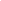 Как вести себя в кризисной ситуации?Будьте внимательны к любым признакам возможной опасности. Запомните маркеры суицидального поведения. Наблюдайте за своим ребенком и его друзьями. Поделитесь опасениями с взрослым окружением детей: чем больше будет людей, осознающих эти предостережения, тем выше шансы предотвращения потенциальных подростковых попыток суицида. Не считайте, что подростки лишь пугают и манипулируют взрослыми и что в критической ситуации они не способны и не смогут решиться на последний шаг. Не позволяйте другим вводить Вас в заблуждение относительно несерьезности заявлений подростка. Если Вы предполагаете риск суицида в отношении близкого или просто знакомого Вам человека, действуйте в соответствии со своими убеждениями. Опасения, что Вы преувеличите потенциальную угрозу, ничто по сравнению с тем, что может произойти непоправимое из-за вашего невмешательства.Принимайте ребенка как личность. Это значит просто любить его таким, какой он есть, возможно, не оправдывающего всех надежд родственников, возможно, не добивающегося каких-то высот, иногда огорчающего, обижающегося, несносного. Очень многое зависит от качества ваших взаимоотношений с подростком, от того, действительно ли он ощущает поддержку, любовь близких. Выражайте поддержку, ободряйте не только словами, но и улыбкой, жестами, прикосновениями.Будьте собеседником. Очень часто подростки особенно сильно испытывают чувство одиночества, отчуждения. С одной стороны, им кажется, что никто их не понимает, с другой стороны, они страдают от невозможности поделиться своими переживаниями, своим душевным смятением. В таких ситуациях подростки не настроены принимать советы, они гораздо больше нуждаются в обсуждении, проговаривании своей боли, им бывает трудно сосредоточиться на чем-то, кроме ощущения своей потерянности, безысходности ситуации. Выслушивайте подростка особенно внимательно, когда он выражает свои чувства, будь то печаль, вина, страх или гнев. Не спорьте с подростком, а задавайте вопросы, давая возможность выговориться. Вместе с тем, не только спрашивайте, но и сами честно высказывайте свои мысли, чувства, переживания.Оцените степень риска, критичности ситуации. Постарайтесь определить серьезность мыслей подростка о нежелании жить. Мысли, намерения и непосредственная готовность к действиям могут различаться, начиная с мимолетных, расплывчатых мыслей о таком способе «решения всех проблем» и кончая разрабатываемым планом суицида (посещение сайтов, где рассказывается о способах самоубийства; неожиданный интерес к лекарствам, хранящимся дома; «завершение дел», дарение личных вещей друзьям). Несомненно, что потенциальный риск тем выше, чем более подробно разработан план/метод самоубийства.Не оставляйте ребенка одного в кризисной ситуации. Оставайтесь с ним как можно дольше (даже если придется взять отпуск на работе). Возможно, придется попросить родных помочь присматривать за ребенком, постоянно находиться рядом с ним. Подготовьте себя и ребенка к тому, что если ситуация будет ухудшаться, необходимо будет обратиться за помощью к специалистам системы здравоохранения (вызвать скорую медицинскую помощь, обратиться в кризисный центр, кабинет кризисной помощи при поликлинике. Проявляйте постоянную заботу и поддержку, даже если Вам кажется, что критическая ситуация миновала. Иногда на то, чтобы окончательно изжить в себе суицидальные намерения, подросткам требуется не меньше трех месяцев.Обратитесь за помощью к специалистам. Безусловно, никто не знает Вашего ребенка лучше, чем Вы сами. К сожалению, ребенок, переживая кризис подросткового возраста, может отвергать помощь родителей, считая их «несовременными», «непонимающими». Вместе с тем, он склонен обращаться за помощью к сверстникам, друзьям, но может прислушаться и к авторитетным для него взрослым. Подросток, находящийся в кризисной ситуации, в депрессивном состоянии, часто имеет суженное поле зрения, своеобразное «туннельное» сознание, концентрируясь только на своей «безвыходной» проблеме. Помочь увидеть альтернативные выходы может человек, независимый от личной, семейной ситуации ребенка. Таким независимым помощником может стать священник (при условии искренней веры ребенка), психолог кризисного центра, специалист детского телефона доверия. Если подросток не склонен к сотрудничеству и не ищет помощи специалистов, то еще одним вариантом может стать обращение к семейному психотерапевту. В случае семейной терапии все члены семьи получают психологическую поддержку, озвучивая, проговаривая свои мысли, совместно вырабатывая более комфортный стиль семейной жизни. Если психолог, психотерапевт рекомендует обратиться за помощью в медицинское учреждение (например, психиатрическую больницу), не отказывайтесь, промедление может быть опасным. Если Вы почувствовали, что в семье начинается шантаж угрозой самоубийства, то обращаться к специалистам надо незамедлительно и решать проблему комплексно.Как правильно построить разговор по душам с подростком?Не впадайте в панику. Ничего страшного пока не произошло.Постарайтесь успокоиться. Помните, что Ваше эмоциональное состояние очень быстро передается ребенку, поэтому так важно сохранять доброжелательный, спокойный настрой.Перед началом разговора проговорите про себя, как Вы любите своего ребенка, настройте себя на то, что любые трудности в жизни можно преодолеть, что ценнее Вашего ребенка никого и ничего нет. То же самое можно и нужно сказать своему ребенку.Выслушивайте и постарайтесь услышать. Задавайте вопросы, давайте возможность высказаться, будьте честны в своих ответах. Подростка необходимо уверить, что он может говорить о своих переживаниях без стеснения, даже о таких отрицательных эмоциях, как ненависть, горечь, злоба или желание отомстить. Когда подсознательно беспокоящие мысли осознаются, проговариваются, беды кажутся не такими фатальными и более разрешимыми. Внимательно отнеситесь ко всему, сказанному ребенком, обращайте внимание даже на самые незначительные, на первый взгляд, обиды и жалобы. Подросток может явно не показывать свои чувства, но вместе с тем испытывать сильнейшие переживания.Обсуждайте — открытое обсуждение планов и проблем снимает тревожность. Большинство подростков чувствуют неловкость, говоря о своих проблемах (особенно о мыслях, связанных с нежеланием жить), но если ребенок говорит о самоубийстве, то беседа об этом не может усугубить его состояние, напротив, игнорирование этой темы увеличивает тревожность, недоверие. Ни в коем случае не проявляйте агрессию, постарайтесь не выражать потрясения от того, что услышали. Будьте внимательны даже к шутливым разговорам на тему нежелания жить. Любую угрозу следует воспринимать всерьез. Подчеркивайте временный характер проблем, вселяйте надежду. Расскажите о своих (возможно схожих) переживаниях и о том, как и при каких обстоятельствах Вы смогли справиться с ними. Аккуратно упоминайте о вещах важных для ребенка, вспоминайте ситуации, когда ребенок был успешным, когда он справился с трудной ситуацией. Саморазрушение происходит, если подростки теряют надежду, оптимизм, а их близкие не помогают обрести им уверенность в себе. Укрепляйте силы ребенка, внушайте, что с любой кризисной ситуацией можно справиться, но не обесценивайте переживаний ребенка.Ищите конструктивные выходы из ситуации. Стройте совместные планы на будущее. Попросите ребенка совместно с Вами поразмыслить над альтернативными решениями, которые, возможно, кажутся на первый взгляд невыполнимыми, абсурдными, которые еще не приходили подростку в голову. Необходимо, чтобы ребенок точно понял, в чем его проблема и как можно точнее определил, что ее усугубляет. Если проблема кажется пока неразрешимой, подумайте, как можно ослабить переживания, негативные чувства по отношению к ней. Проясните, что остается, тем не менее, значимым, ценным для ребенка. Кто те люди, которые для него небезразличны? Какие цели, значимые для ребенка, достижимы? И теперь, когда ситуация проанализирована, не возникло ли какихлибо новых решений? Не появилась ли надежда?В конце разговора заверьте ребенка в том, что без его согласия Вы не расскажете близким, родственникам о состоявшемся разговоре. Заверьте ребенка в своей поддержке в любой трудной для него ситуации. Договоритесь о том, что впредь, оказавшись в критической ситуации, он не будет предпринимать какихлибо действий, прежде чем не поговорит с Вами, чтобы Вы еще раз смогли обсудить дальнейшие пути решения.После откровенного серьезного разговора ребенок может почувствовать облегчение, но через какое-то время может опять вернуться к негативным мыслям. Поэтому важно не оставлять подростка в одиночестве даже после успешного разговора. Проявляйте настойчивость — человеку в состоянии душевного кризиса нужны строгие утвердительные указания. Убедите ребенка в том, что он сделал верный шаг, приняв Вашу помощь.   Далее следует рассмотреть и другие возможные источники помощи: родственников, друзей, близких, к которым можно обратиться. Если Вы или Ваш ребенок не хотите идти на прием к специалисту (психологу, психотерапевту, врачу), то Вы можете обратиться за анонимной помощью по телефону доверия.    Главное, чтобы разговор по душам не превратился в нравоучения. Кроме того, ребѐнок должен быть уверен, что в результате своей откровенности он не будет отвергнут или наказан. Необходимо показывать подростку, что Вы хотите поговорить о его чувствах и что Вы не осуждаете его за эти чувства. Как помочь подростку справиться с трудной жизненной ситуацией?   В течение жизни человек нарабатывает широкий спектр различных способов разрешения трудных ситуаций, формирует навыки жизнестойкости, тем самым развивая психологическую устойчивость к неблагоприятным воздействиям извне. Уверенность человека в своей способности преодолевать жизненные трудности повышает самооценку, способствует развитию собственной ценности, формирует уверенность в собственных силах. Поэтому необходимо развивать способность взрослеющего ребенка справляться с жизненными трудностями. Наиболее сильное влияние на подростка оказывают трудные, кризисные ситуации; пытаясь самостоятельно справиться с тревожащими его ситуациями, подросток приобретает опыт их преодоления. При этом он ищет человека или группу людей, способных оказать поддержку, ищет деятельность, компенсирующую тревожные переживания, повышающую самооценку. К сожалению, результаты этих поисков часто оказываются неконструктивными.        Например, подростку обычно легче приобрести авторитет среди дворовой компании, чем в спортивной, танцевальной и т.п. секции, где требуются регулярные дополнительные усилия, проявление силы воли и определенные усилия для достижения желаемого статуса в группе. Неудачный опыт преодоления подростком трудных жизненных ситуаций может повлечь неудовлетворенность, чувство неуверенности, озлобленность, агрессивность, негативизм, неверие в свое успешное будущее. Любая из формирующихся при этом защитных техник: уход в себя, стремление избежать неприятностей или открытая агрессия, оказывается неблагоприятной для развития личности подростка.   Родители, близкие детей могут привить ребенку навыки преодоления, совладания со сложными ситуациями, научить справляться со стрессом.   Для того чтобы  снизить воздействие стрессогенных факторов, научить ребенка самостоятельно справляться со стрессом, родителям необходимо:    1. Сохранять, поддерживать, культивировать благоприятную, спокойную, доброжелательную атмосферу в семье. В сложных ситуациях не паниковать, помнить, что «черную полосу всегда сменяет белая». Доброжелательное спокойствие членов семьи поможет убедить подростка, что не все потеряно, есть выход.    2. Всегда воспринимать проблемы и переживания ребенка серьезно, какими бы несущественными они ни казались. Не высмеивайте и не критикуйте ребенка, не торопитесь перечислять его ошибки. Поддерживайте в ребенке уверенность в том, что если что-то не получается, то не от того, что он неудачник, а потому, что так складываются обстоятельства, и Вы сопереживаете его чувствам и готовы всегда прийти на помощь, если он эту помощь готов принять.    3. Стараться регулярно общаться, разговаривать с ребенком на темы, связанные с его переживаниями, чувствами, эмоциями. Обязательно обсуждайте ближайшее и далекое будущее. Старайтесь строить (не навязывать) перспективы будущего совместно с подростком. Что хочет подросток в будущем, как он видит свою жизнь? Чего бы он хотел добиться? Рассказывайте о своих переживаниях, мыслях, честные истории из жизни, в т.ч. и о преодолении Вами и знакомыми трудных, казавшихся неразрешимыми жизненных ситуаций. Обычный разговор по душам способен заставить подростка поверить в свои силы. Посочувствуйте, скажите, что Вы понимаете, как ему сейчас трудно. Дети, которые чувствуют поддержку и искреннее сочувствие родителей, справляются со стрессом быстрее.        4. Не препятствовать подростку в принятии самостоятельных решений (не влияющих на жизнь и здоровье его и других людей). Научите ребенка, прежде чем принять любое решение, просчитать последствия своих действий и меру ответственности, которую он готов взять на себя за реализацию этого решения. Постарайтесь задавать открытые вопросы, которые требуют от ребенка подумать и ответить, не ограничиваясь односложным «да» или «нет» (например: «Какие «за» и «против» этого решения?», «На что это больше всего повлияет?», «Что подсказывает твоя интуиция?»).    5. Научить ребенка выражать свои эмоции в социально приемлемых формах (агрессию через активные виды спорта, физические нагрузки; душевные переживания через доверительный разговор с близкими, приносящий облегчение). Часто подростку сложно рассказывать о своих переживаниях родителям или сверстникам. С этой целью предложите ребенку завести тетрадь, в которой подросток будет рассказывать о своих переживаниях. Выложив эмоции на бумагу, он почувствует облегчение, освободившись от негативных мыслей.   6. Поощрять физическую активность ребенка. Стресс — это, прежде всего, физическая реакция организма, поэтому эффективно бороться с ним ребенку поможет любая деятельность, требующая физических усилий: всевозможные виды спорта, пение, танцы… Не следует чрезмерно поощрять в ребенке дух соревнования или стремление к общественному признанию, ведь это тоже давление, которого и так немало. Старайтесь не вынуждать подростка тратить силы на то, что ему не интересно, но постарайтесь определить совместно с подростком, каким активным дополнительным занятием он хотел бы заниматься.    7. Поддерживать и стимулировать творческий ручной труд подростка. Даже если Вам кажется, что он «впадает в детство» и ничего полезного не делает (рисование, плетение «фенечек», украшение одежды, склеивание моделей), все это является своеобразной «разрядкой», несет успокоение, через работу воображения подросток отвлекается от негативных переживаний, повседневных проблем. 8. Заботиться о том, чтобы подросток «принимал» свое тело, не отвергал свои телесные ощущения (в этом помогут занятия йогой, специальные психологические тренинги). Старайтесь сохранять контакт с взрослеющим ребенком, в том числе на телесном уровне (объятия, прикосновения, поглаживания).   9. Поощрять ребенка к заботе о ближних (старшее поколение, младшие дети, домашние питомцы). Приятные необходимые обязанности, ощущение, что «кто-то от меня зависит», «без меня не справится», «я нужен кому-то» являются в жизни дополнительным ресурсом для подростка. 10. Поддерживать семейные традиции, ритуалы. Причем хорошая семейная традиция должна быть интересна, полезна и любима всеми поколениями семьи.   Другими словами, семейные ритуалы можно и нужно трансформировать с течением времени, чтобы младшее поколение с удовольствием участвовало в них, а не воспринимало их как неотвратимое, скучное, бесполезное времяпрепровождение.    11. Стараться поддерживать режим дня подростка (сон, режим питания). Чаще давайте подростку возможность получать радость, удовлетворение от повседневных удовольствий (вкусная еда, принятие расслабляющей ванны, красивая одежда, поход на концерт, в кафе и т.д.).    12. Важно научить ребенка применять навыки расслабления, регуляции своего эмоционального состояния в сложных, критических для него ситуациях.Когда и куда надо обращаться в суицидоопасной ситуации?   Некоторые симптомы, при наличии которых надо обращаться к психологу: - непонимание своего ребенка, напряженная атмосфера в семье; - конфликтность по отношению к другим (семейные конфликты, конфликты со сверстниками); - агрессивность по отношению к окружающим; - зависимости (компьютерная, пищевая); - резкая негативная смена увлечений, окружения; - смена настроения, переживания, печаль, обиды, подавленность и т.д.; - негативные изменения в поведении (склонность к уходу из дома, хулиганство, воровство и т.д.); - резкое снижение успеваемости в школе; - изменения в самооценке; - нарушения сна, повышенная утомляемость; - неверие в свое будущее, негативная оценка настоящего и будущего и пр.   Некоторые симптомы, при наличии которых надо обращаться к психиатру: - длительное (более одного месяца) повышение или понижение настроения; - суицидальные попытки; - параноидальные идеи, бред, галлюцинации, различные фобии (страхи); - длительная бессонница; - зависимости (от алкоголя, наркотиков); - сильная тревога и пр.  Уважаемые родители, просим Вас учесть, что, как показывает современная практика, на учет в психоневрологических диспансерах ставят только в случаях хронических, тяжело текущих и требующих медикаментозного сопровождения заболеваний.Куда обращаться в кризисных ситуациях?    Всероссийский Детский телефон доверия:  8-800-2000-122       (бесплатно, круглосуточно)       Психологическое консультирование, экстренная и кризисная психологическая помощь для детей в трудной жизненной ситуации, подростков и их родителей.    Горячая линия «Ребенок в опасности» Следственного комитета РФ. Дети, их родители, а также все неравнодушные граждане, обладающие информацией о совершенном или готовящемся преступлении против несовершеннолетнего или малолетнего ребенка, могут позвонить по бесплатному, круглосуточному номеру телефона 8-800-200-19-10 из московского региона России. 